PROFILE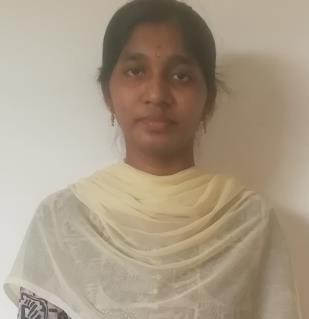 1.   Name	: Pavurala Rajeswari2.  Designation	: Lecture3.  Date of Birth	: 06-08-19954.  Educational qualifications	: Msc Physics5.  Teaching experience	: 4years6.  Research Experience	: No7.  Dissertation/thesis Title	:No8.  No. of Research publications : No9.  No. of Books published	: No10.  No. of Major/Minor Research Projects: No11.  Title of Minor Research Project: No12.  No. of International conferences attended: 0113.  No. of National Conferences attended: 0214.  No. of papers presented at the seminars/conferences: 0115.  Refresher courses/Orientation programs attended:16.  Vidwaan Score:17.  Address: Sri YN College(A),Narsapuram.18. E-mail id:pavuralarajeswari@gmail.com 19. Contact no:7036452879PARTICIPATED/ PRESENTED  PAPERS IN INTERNATIONAL/NATIONAL SEMINARS, WORKSHOPS & SYMPOSIUMS2019-202001.Organised & Participated in the RUSA Sponsored One day National Workshop on “Emerging Trends in Renewable Energy Resources "on 3rd August, 2019 conducted by Department of Physics, Sri Y.N.College, Narsapur.02.Organised & Participated in the RUSA Sponsored One day National Seminar on “Recent Trends in Climatic Changes-An Alarming Issue" on 21st December, 2019 Organised by Department of Physics, Sri Y N College, Narsapur and presented a paper on “Climatic Changes in India-An Overview” and “ Climate Change-The Affecting India”.2020-202103. Participated on National Webinar on “Nanostructured Materials for Controlling the  Flow of Light”  organized by Department of physics &Electronics in Association with IQAC on 5th June 2020 Sri Y.N .College, Narsapur.                                                                                                                     04. Participated in the Chemistry Webinar “Advanced Energy Sources for Future Generations” Conducted on 8th , June ,2020.                                               05.Participated on the National Webinar on “ Applications of Chemistry: Soldier & Society” Organized by Department of Chemistry(UG&PG) in Association  with IQAC on  9th june, 2020, Sri Y.N College, Narsapur.                                                06. Participated in the National level Webinar on “Recent Advances in Physics Organised by the Department of Physics and IQAC, Govt. College for Men, Kurnool on 10th June 2020.04. Participated in the National level online Workshop on Secure data Storage visualization for Agile Development in large –Scale organizations Organised by Department of computer science(UG&PG) on 4th September,2021, Sri Y. N. College, Narsapur.05. Participated in the National level online Workshop on Nanomaterials Organized by Departments of Physics in Association with IQAC on 12th November 2021 , Sri Y. N. College , Narsapur.12. Participated in the National Webinar on “ Community Services: COVID-19” Jointly Organized by the Department of Geography & Community  Service Centre in Association with IQAC on 13th June, 2020, Sri Y.N. college, Narsapur.13. Participated in the Webinar on “BIODIVERSITY CONVERVATION DURING COVID-19” Organized by the Department of Botany(UG&PG) Andhra Loyola College, Vijayawada held on 13th June 2020.09. Participated on the Webinar on “Role of Disinfectants in  Controlling Novel Coronavirus (CIVID-19)” Organized by the Department of Botany& Microbiology in Association with IQAC on 14th JULY, 2020, Sri .Y.N College, Narsapur.11. Participated in 21 Days Faculty Development Program (FDP) on Adopting to Online Teaching Learning Technologies” from 16th Nov to 7th Dec 2020, Organized by Dr.B.R .Ambedkar University, Srikakulam.14. Participated in International E –Conference on “Recent Advances in Physics: A promise to Society “(IC-RAPPS) 2020.15. Participated in the  National Webinar on “Future with Renewable Energy- Challenges& Opportunities” Organized by Department of Physics in Association with IQAC on 11th  May,202216. Participated in the National Webinar on “Blooms Taxonomy for OBE” conducted by the Department of English, Hindu College, Guntur, on 28th march 2022.17.Participated in the National Online on Research” Methodology in Chemical Sciences” organized by Department of Chemistry(UG&PG) on 9th September,2021. Sri Y.N College, Narsapur.Ornanised Seminars/Workshops:1. Organised One Day National Workshop on “Emerging Trends In Renewable Energy Resources” by Department of Physics on 3rd August, 2019.2. Organised One Day National Seminar on “Recent Trends in Climatic Changes -- An Alarming Issue” by Department of Physics on 21st December, 2019.3. Organised One Day National Webinar on “Nanostructured Materials for Controlling Flow of Light” 5th June, 2020, 5 PM to 6.30 PM Organized by Department of Physics, Sri Y.N.College (A), Narsapur in association with IQAC.4. Organised One Day National Online Workshop on “Nanostructured Materials”, 12th November, 2022, 11 PM to 1.30 PM Organized by Department of Physics, Sri Y.N.College (A), Narsapur in association with IQAC.2020-2021 (DURING LACKDOWN PERIOD- Month-wise)FACULTY DEVELOPMENT PROGRAMMES (FDPs)01. Participated in 21 Days Faculty Development Program (FDP) on Adopting to Online Teaching Learning Technologies” from 16th Nov to 7th Dec 2020, Organized by Dr.B.R.Ambedkar University, Srikakulam.02. Participated in One week Faculty Development Programme on “Professional Ethics& NAAC Revised Accreditation Framework” Organised by Internal Quality Assurance Cell(IQAC) from 18th to 23rd  Oct,2021.